s-zr-205/244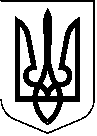 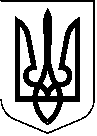 МИКОЛАЇВСЬКА МІСЬКА РАДА РІШЕННЯвід	  Миколаїв	№Про надання у власність громадянину Кікотю Олегу Григоровичу земельної ділянки (кадастровий номер 4810136600:05:073:0005) для будівництва та обслуговування житлового будинку, господарських будівель і споруд (присадибна ділянка) по вул. Фонтанній, 9 у Корабельному районі м. Миколаєва (забудована земельна ділянка)Розглянувши звернення громадянина Кікотя Олега Григоровича, дозвільну справу від 24.11.2021 № 23064-000543533-007-01, містобудівну документацію м. Миколаєва, наявну земельно-кадастрову інформацію, рекомендації постійної комісії міської ради з питань екології, природокористування, просторового розвитку, містобудування, архітектури і будівництва, регулювання земельних відносин, керуючись Конституцією України, Земельним кодексом України, Законами України «Про землеустрій», «Про місцеве самоврядування в Україні», міська радаВИРІШИЛА:1. Затвердити технічну документацію із землеустрою щодо встановлення (відновлення) меж земельної ділянки в натурі (на місцевості) площею 760 кв.м (кадастровий номер 4810136600:05:073:0005), з метою передачі у власність громадянину Кікотю Олегу Григоровичу для будівництва і обслуговування житлового будинку, господарських будівель і споруд (присадибна ділянка) по вул. Фонтанній, 9 в Корабельному районі м. Миколаєва (забудована земельна ділянка).Обмеження на використання земельної ділянки згідно з Порядком ведення Державного земельного кадастру, затвердженим постановою Кабінету Міністрів України від 17.10.2012 № 1051, відсутні.1.1. Скасувати пп. 26.1 р. 1 рішення Миколаївської міської ради від 27.06.2013 № 29/47 щодо надання Ткаченко Катерині Кирилівні у власність земельної ділянки площею 762 кв.м для обслуговування жилого будинку, господарських будівель і споруд по вул. Фонтанній, 9.1.2. Надати громадянину Кікотю Олегу Григоровичу у власність земельну ділянку (кадастровий номер 4810136600:05:073:0005) площею 760 кв.м, з цільовим призначенням згідно з класифікатором видів цільового призначення земельних ділянок: 02.01 – для будівництва і обслуговування житлового будинку, господарських будівель і споруд (присадибна ділянка) по вул. Фонтанній, 9 в Корабельному районі м. Миколаєва (право власності на нерухоме майно згідно з відомостями з державного реєстру речових прав, реєстраційний номер об’єкта нерухомого майна: 617712548101, номер відомостей про речове право: 9357762 від 10.04.2015, зареєстровано на підставі свідоцтва про право на спадщину за заповітом від 10.04.2015 № 1-338), відповідно до висновку департаменту архітектури та містобудування Миколаївської міської ради від 18.01.2024 № 2963/12.01-24/24-2.2. Замовнику:- одержати документи, які посвідчують право на землю, в органах державної реєстрації речових прав на нерухоме майно;- забезпечити вільний доступ для прокладання нових, ремонту та експлуатації існуючих інженерних мереж і споруд, розміщених у межах земельної ділянки;- виконувати обов'язки землевласника відповідно до вимог Земельного кодексу України.3. Контроль за виконанням даного рішення покласти на постійну комісію міської ради з питань екології, природокористування, просторового розвитку, містобудування, архітектури і будівництва, регулювання земельних відносин (Нестеренко), заступника міського голови Андрієнка Ю.Г.Міський голова	  О. СЄНКЕВИЧ